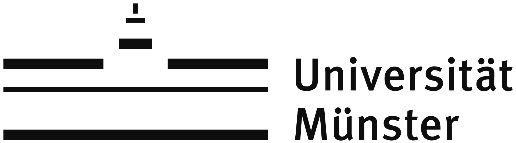 Dokumentation der Prüfungsleistung für den MSc Chemie zur Vorlage beim PrüfungsamtModul „Zusatzkompetenz“  a*     b      cName:  Matrikelnummer:  Veranstaltungstitel:  Veranstaltungsart (Auslands- / Industriepraktikum):  Wo wurde das Modul durchgeführt? :   Universität Münster (Fachbereich 12)  Extern (Uni/Ort/Land):  Mobilitätsprogramm:  ERASMUS    Internationales/Nationales Programm   kein Programm Zeitraum (Beginn/Ende):  Betreuer*in an der Universität Münster:  Leistungspunkte:  Ggf. Note:  Datum, Unterschrift						Stempel/Siegel*Veranstaltungen, die im Rahmen der Zusatzkompetenz a erbracht werden, müssen immer benotet werden